Давайте знакомиться!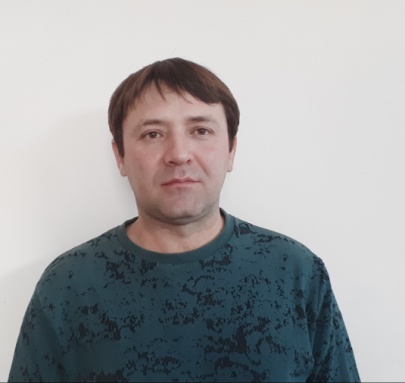 Меня зовут Сергей Дмитриевич Ахминеев с 27.04.2020г. я ваш преподаватель по учебной слесарной практике  Я являюсь мастером  по производственному обучению Красноярского строительного техникума. Процесс обучения у нас будет выстроен следующим образом:  Каждый из вас будет изучать учебный материал отправленный с моего почтового ящика ahmineev2025@yandex.ru каждому из вас  на электронную почту. Выполненные за определенное время контрольные и практические задания вы будете направлять лично мне файлом  PDF на электронную почту ahmineev2025@yandex.ru  По окончании учебной практики будет проводится итоговое тестирование за определенное время. Всем в обязательном порядке установить ОМС плеер на компьютер, для просмотра учебного материала. Отправленный вами файл (задание с ответами на контрольные вопросы) должен быть правильно подписан, чтобы я мог быстро проверить и выставить вам оценку:Номер задания _______Группа______Ф.И.О. _______Дата     _______http://fcior.edu.ru  Ссылка для скачивания ОМС плеера.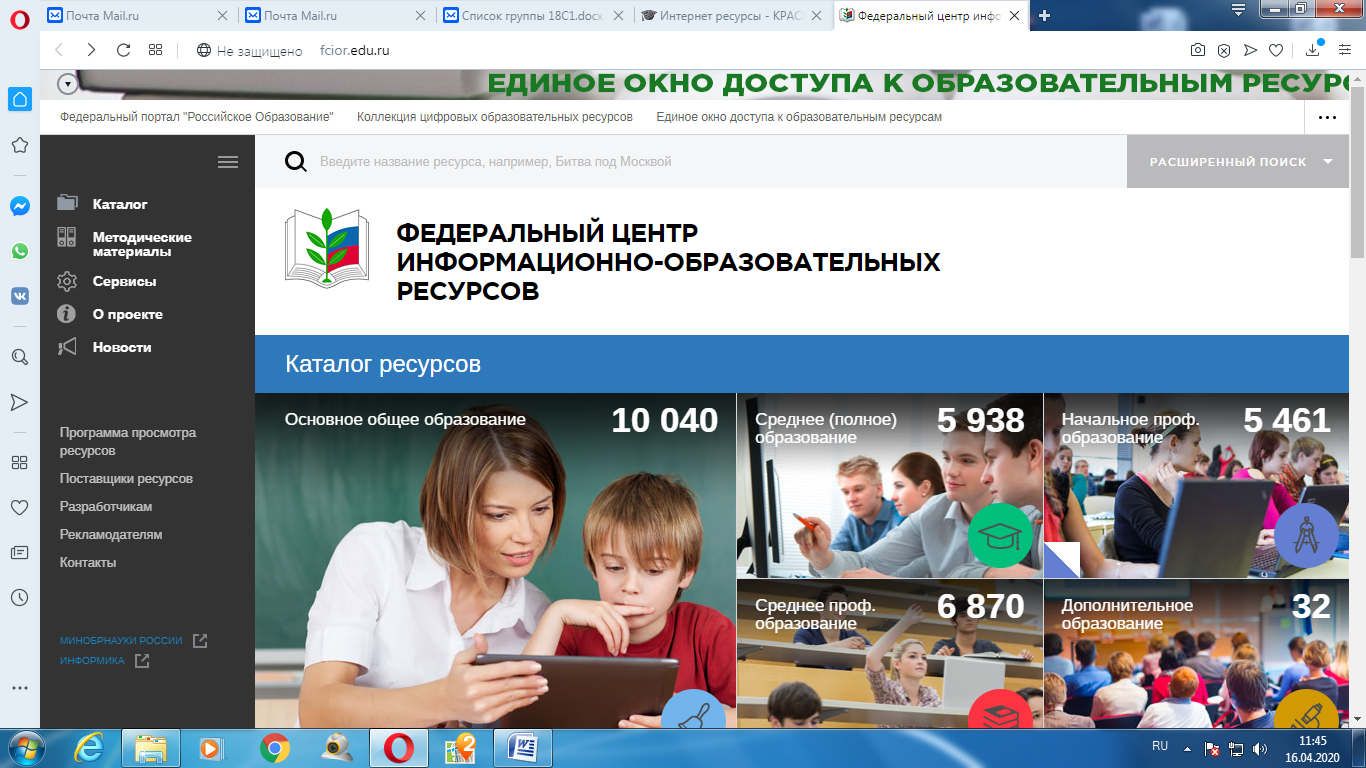 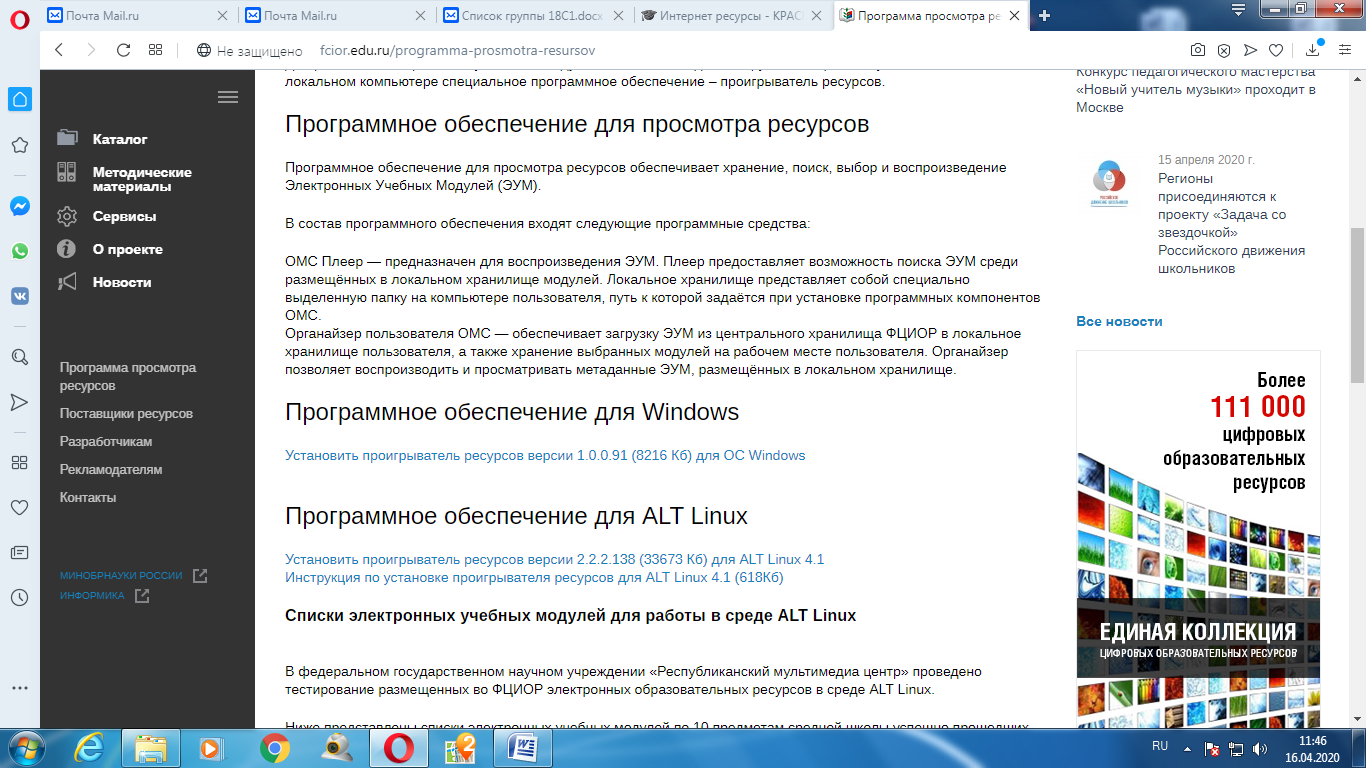 